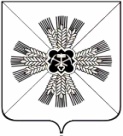 РОССИЙСКАЯ ФЕДЕРАЦИЯКЕМЕРОВСКАЯ ОБЛАСТЬПРОМЫШЛЕННОВСКИЙ МУНИЦИПАЛЬНЫЙ РАЙОНСОВЕТ НАРОДНЫХ ДЕПУТАТОВЛЕБЕДЕВСКОГО СЕЛЬСКОГО ПОСЕЛЕНИЯ3-ой созыв, 30 -е заседаниеРЕШЕНИЕ                    от «23» ноября 2017 г. №86с. ЛебедиО передаче администрацией Лебедевского сельского поселения осуществления части полномочий администрации Промышленновского муниципального района на 2018 годВ соответствии с частью 4 статьи 15 Федерального закона от 06.10.2003 №131 - ФЗ «Об общих принципах организации местного самоуправления в Российской Федерации», статьями 265, 269.2 Бюджетного кодекса Российской Федерации Совет народных депутатов Лебедевского сельского поселенияРЕШИЛ:1.Передать полномочия по осуществлению внутреннего муниципального финансового контроля администрации Промышленновского муниципального района в лице сектора муниципального финансового контроля администрации Промышленновского муниципального контроля.2. Заключить соглашение о передаче полномочий по осуществлению внутреннего муниципального финансового контроля.3. Настоящее решение подлежит обнародованию на информационном стенде администрации Лебедевского сельского поселения  и размещению на официальном сайте администрации  Промышленновского муниципального района в информационно-телекоммуникационной сети «Интернет» на странице Лебедевского сельского поселения (http://admprom.ru/лебедевское - сельское - поселение/.4. Контроль за исполнением настоящего решения возложить на комиссию по вопросам бюджета, налоговой политики и финансам   (Мокшина С.Н).5. Настоящее решение вступает в силу со дня подписания и распространяет свое действие на правоотношения, возникшие с 01.01.2018г.      И.Ю. Мясоедов             ГлаваЛебедевского сельского поселения                     И.Ю. МясоедовСОГЛАШЕНИЕо передаче администрацией Лебедевского сельского поселения осуществления части полномочий администрации Промышленновского муниципального районас. Лебеди                                                           «23» ноября 2017 г.Администрация Лебедевского сельского поселения, именуемая в дальнейшем «Администрация поселения», в лице главы Лебедевского сельского поселения Игоря Юрьевича Мясоедова, действующего на основании Устава, с одной стороны и администрация Промышленновского муниципального района, именуемая в дальнейшем «Администрация района», в лице главы Промышленновского муниципального района Дениса Павловича Ильина, действующего на основании Устава, с другой стороны, именуемые совместно «Стороны», руководствуясь Федеральным законом от 06.10.2003 № 131-ФЗ «»Об общих принципах организации местного самоуправления в Российской Федерации», статьями 265, 269.2 Бюджетного кодекса Российской Федерации – заключили настоящее Соглашение о нижеследующем. ПРЕДМЕТ СОГЛАШЕНИЯРуководствуясь п.4 ст. 15 Федерального закона от 06.10.2003 № 131-ФЗ  «Об общих принципах организации местного самоуправления в Российской Федерации»1.1. Администрация поселения передает, а администрация района    принимает к своему ведению осуществление следующего полномочия:  владения, пользования и распоряжения имуществом, находящимся в муниципальной собственности поселения, в части реализации невостребованных земельных долей.ПРАВА И ОБЯЗАННОСТИ СТОРОН2.1. Администрация поселения:2.1.1.Обязуется передать в безвозмездное пользование имущество, необходимое для осуществления полномочий, указанных в п.1.1, настоящего Соглашения, в порядке, установленном действующим законодательством.2.1.2.Осуществляет ежемесячно передачу межбюджетных трансфертов, необходимых для осуществления переданных полномочий в разрезе целевых назначений;2.1.3.Вправе осуществлять контроль за осуществлением Администрацией района полномочий, указанных в п.1.1 настоящего Соглашения, путем рассмотрения ежеквартальных отчетов Администрации района об осуществлении переданных ей полномочий, получения документов, связанных с осуществлением полномочий,  указанных в п.1.1 настоящего Соглашения.2.2. Администрация района:2.2.1. Осуществляет полномочия, указанные в п.1.1 настоящего Соглашения, в соответствии с действующим законодательством и в пределах, выделенных на эти цели материальных ресурсов и финансовых средств;2.2.2. Ежеквартально, до 10 числа месяца следующего за истекшим кварталом, предоставляет в Администрацию поселения отчет об осуществлении переданных ей полномочий.2.2.3. Предоставляет Администрации поселения на основании письменных запросов документы, связанные с осуществлением полномочия, указанного в п.1.1. настоящего Соглашения.2.2.4. Вправе дополнительно использовать собственные материальные ресурсы и финансовые средства для осуществления полномочий, указанных в п. 1.1. настоящего Соглашения, в случаях и в порядке, предусмотренных Уставом Промышленновского муниципального района.ПОРЯДОК ОПРЕДЕЛЕНИЯ ОБЪЕМА МЕЖБЮДЖЕТНЫХ ТРАНСФЕРТОВ3.1. Формирование, перечисление и учет межбюджетных трансфертов, предоставляемых из бюджета муниципального образования «Лебедевское сельское поселение» бюджету муниципального образования «Промышленновский муниципальный район» на реализацию полномочия, указанного в п.1.1 настоящего Соглашения, осуществляется в соответствии с бюджетным законодательством Российской Федерации.3.2. Размер межбюджетных трансфертов, представляемых из бюджета муниципального образования «Лебедевское сельское поселение» в бюджет муниципального образования «Промышленновский муниципальный район», определяется в соответствии с расчетом части затрат на содержание сектора муниципального финансового контроля администрации Промышленновского муниципального района и утверждается решением Совета народных депутатов Лебедевского сельского поселения.4. ОТВЕТСТВЕННОСТЬ СТОРОН4.1.Администрация поселения несет ответственность в соответствии с действующим законодательством за осуществление полномочия, указанного в п.1.1 настоящего Соглашения, в пределах выделенных на эти цели материальных ресурсов и финансовых средств.4.2. Администрация поселения несет ответственность в соответствии с Бюджетным кодексом Российской Федерации за своевременное и полное выделение материальных и финансовых ресурсов на реализацию полномочий, указанных в п.1.1. настоящего Соглашения.4.3. Администрация района несет ответственность в соответствии с Бюджетным кодексом Российской Федерации за нецелевое использование средств, полученных из бюджета муниципального образования «Промышленновский муниципальный район» на реализацию полномочий, указанных в п.1.1 настоящего Соглашения.4.4. Администрация поселения несет ответственность в соответствии с Бюджетным кодексом Российской Федерации за не перечисление, неполное перечисление, либо несвоевременное перечисление средств в бюджет муниципального образования  «Лебедевское сельское поселение» на реализацию полномочий, указанных в п.1.1 настоящего Соглашения.СРОК ДЕЙСТВИЯ И ПОРЯДОК ПРЕКРАЩЕНИЯ СОГЛАШЕНИЯ5.1. Настоящее Соглашение вступает в силу со дня подписания, распространяет свое действие на правоотношения, возникшие с «01» января 2018 года и действует до «31» декабря 2018 года.5.2. Досрочное прекращение настоящего Соглашения возможно по инициативе любой из сторон при условии обоснования невозможности осуществления Администрацией района полномочий, указанных в п.1.1 настоящего Соглашения.Основанием для досрочного прекращения настоящего Соглашения является соответствующее решение Совета народных депутатов Лебедевского сельского поселения.Действие настоящего Соглашения прекращается в срок, установленный соответствующим решением Совета народных депутатов Лебедевского сельского поселения.В случае, если соответствующим решением не установлен конкретный срок прекращения осуществления Администрацией поселения полномочий, указанного в п.1.1 настоящего Соглашения, действие настоящего Соглашения прекращается с первого числа месяца, следующего за месяцем, в котором соответствующее решение Совета народных депутатов Лебедевского сельского поселения вступило в силу.ПРОЧИЕ УСЛОВИЯ 6.1.Внесение изменений и дополнений в настоящее Соглашение возможно по инициативе любой из Сторон. Условием внесения изменений в п.1.1 настоящего Соглашения в части прекращения осуществления Администрацией района полномочия является наличие обоснования невозможности осуществления Администрацией района данного полномочия.Изменения и дополнения п.1.1 настоящего Соглашения осуществляется на основании соответствующего решения Совета народных депутатов Лебедевского сельского поселения.Все изменения и дополнения составляются в письменном виде и подписываются обеими Сторонами.6.2. По всем вопросам, не урегулированным настоящим Соглашением, Стороны руководствуются действующим законодательством.6.3. Настоящее Соглашение составлено в двух экземплярах по одному для каждой из Сторон.          Председатель Совета народных  депутатов Лебедевского сельского поселения                                      Глава  Промышленновского муниципального района Д.П. Ильин_______________Д.П. ИльинмпГлава  Лебедевского сельского поселения  И.Ю. Мясоедов_________________И.Ю. Мясоедовмп